Тест по ПДД (5-8 кл)1.Как пешеходы должны идти по дороге, на которой нет тротуаров, пешеходных дорожек или обочин?По краю проезжей части навстречу движению транспортаПо краю проезжей части придерживаясь правой стороны2. Какой знак обозначает «пешеходную дорожку»?1.   2.   3. 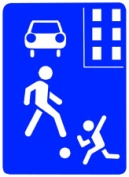 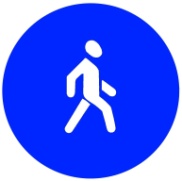 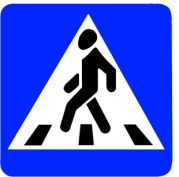 3. Какой из дорожных знаков является предупреждающим для водителей?1.       2.  3. 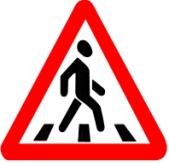 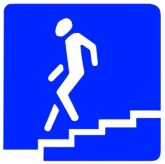 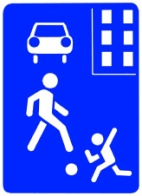 4. Если сигналы светофора противоречат сигналам регулировщика, кому должен подчиняться пешеход?1) Пешеходы должны подчиниться сигналам светофора2) Пешеходы должны выполнять требования регулировщика5. С какого возраста ребенок может ездить на переднем сиденье легкового автомобиля, которое не оборудовано детским удерживающим устройством?С 14 летС 12 летС 16 лет6. Для того чтобы стать заметнее для водителя, пешеходам необходимо….Громко кричать и махать рукамиПоложить в рюкзак световозвращательПрикрепить к одежде световозвращающие элементы, чтобы их было заметно с разных сторон.7. Если нет пешеходного светофора, чем надо руководствоваться при переходе дороги?Сигналами транспортного светофора и смотреть на приближающийся транспортНаблюдать за поведением других пешеходов и следовать их примеруДождаться когда не будет машин и перебежать через проезжую часть8. К какой группе относится данный дорожный знак?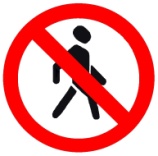 ПриоритетаЗапрещающийПредупреждающий9. Разрешается ли буксировка одного велосипеда другим?Разрешается, если сломалась тормозная системаЗапрещается. 10. Разрешается ли движение пешеходов и велосипедистов по дорогам, обозначенным знаком «Автомагистраль»?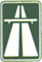 Можно двигаться по обочине навстречу движению транспортаНет, двигаться по автомагистрали запрещено